Муниципальное бюджетное дошкольное образовательное учреждение «Детский сад № 4»«Водная мозаика»План-конспект занятия по плаванию в подготовительной группеШейко Л.В.,	 инструктор по физической культурег. Заполярный2023 г.Задачи:Закреплять умение детей задерживать дыхание под водой.Совершенствовать навыки плавания, полученные на занятиях.Воспитывать стремление добиваться высоких индивидуальных и командных успехов.Пробуждать интерес к регулярным занятиям по плаванию.Создавать у детей положительный эмоциональный настрой от занятий в бассейне.Способствовать закаливанию детей водой и укреплению их здоровья.Прививать навыки гигиены и правила поведения в бассейне.Предварительная подготовка: разучивание композиции на воде «Группировка», «Фламинго», «Звезда», «Ромашка», «Круг», подбор музыкального сопровождения, изготовление атрибутов и костюмов.Оборудование: графические схемы фигур синхронного плавания, музыкальный центр, магниты, секундомер, свисток.Дети входят в помещение бассейна, встают в круг возле педагога. Занятие ведёт Фокусник (инструктор по физической культуре). На суше.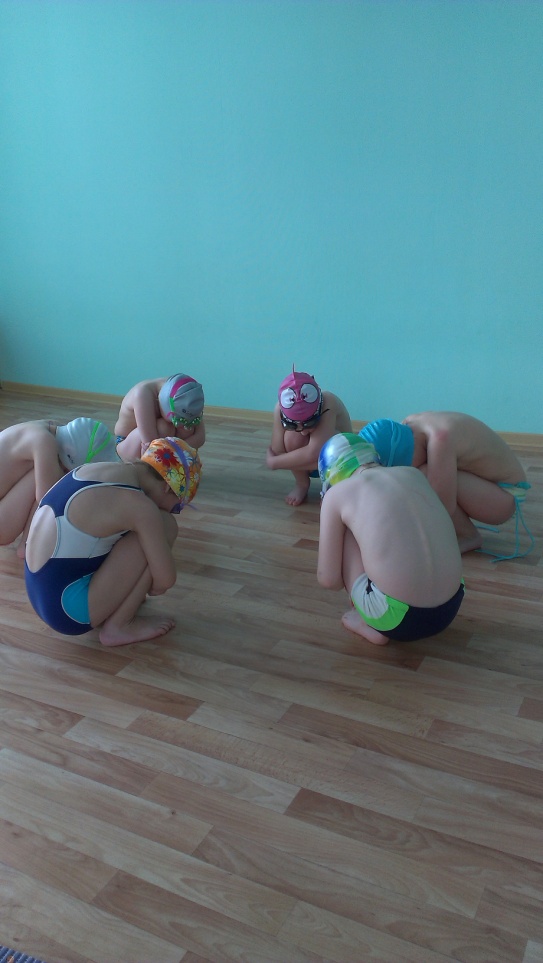 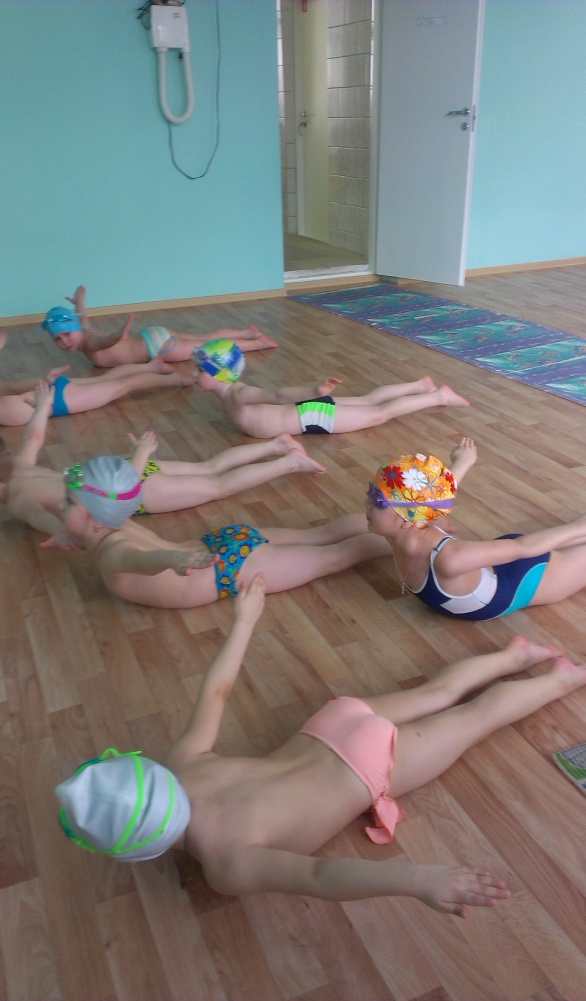 На доске стенд «Водные виды спорта».Фокусник - Сегодня у вас волшебное приключение, а вы не просто дети, я сейчас хлопну в ладоши и вы – спортсмены, которые выполняют все задания по волшебству. Вы любите заниматься спортом? А какие виды спорта вы знаете? Дети называют.Фокусник - Мы сейчас не будем заниматься волейболом, не будем заниматься шахматами, потому что мы пришли в бассейн. А в бассейне целесообразно заниматься водными видами спорта (обращает внимание детей на стенд). Сегодня я хочу вам рассказать про очень красивый и волшебный вид спорта - синхронное плавание. Он очень красив и популярен, включён в программу олимпийских игр. Российские спортсменки являются постоянными победителями всех соревнований мирового уровня. Чтобы заниматься этим видом спорта, необходимо, во-первых - умение надолго задерживать дыхание, во-вторых - хорошо плавать, в-третьих - уметь ориентироваться в пространстве. Вы бы хотели прямо сейчас заняться синхронным плаванием? А вы умеете задерживать дыхание надолго, давайте проверим?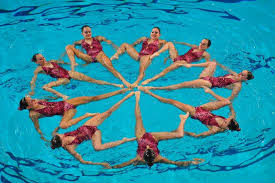 Дыхательная гимнастика. (Звучит спокойная музыка)Фокусник хлопает в ладоши и называет упражнения, показывает и выполняет вместе с детьми.Первое упражнение «громко – тихо», обучение поверхностному и глубокому дыханию.Второе упражнение «воздушный шарик» - формирование длительного выдоха.Третье упражнение «насос» - формирование короткого вдоха и длительного выдоха. 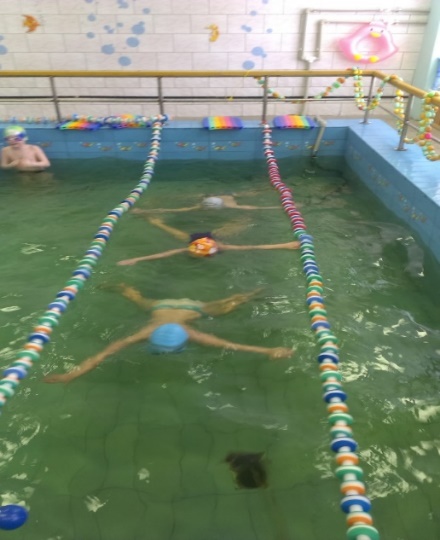 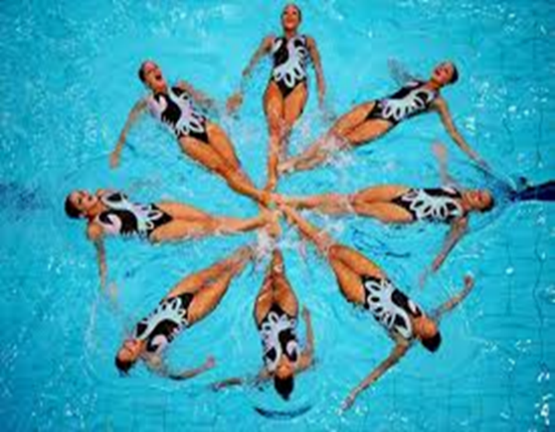 Четвёртое упражнение «замри» - задержка дыхания на 8-10 секунд, во втором подходе 10-20 секунд.Фокусник – Для того, чтобы ориентироваться в бассейне мы поиграем в мозаику (отбираются детали жёлтого и красного цвета). А вы будете мозаикой, волшебной мозаикой. Волшебник выкладывает из деталей круг в центре магнитной доски. Предлагает детям построиться (игру повторяют 2-3 раза). Дети входят в воду. 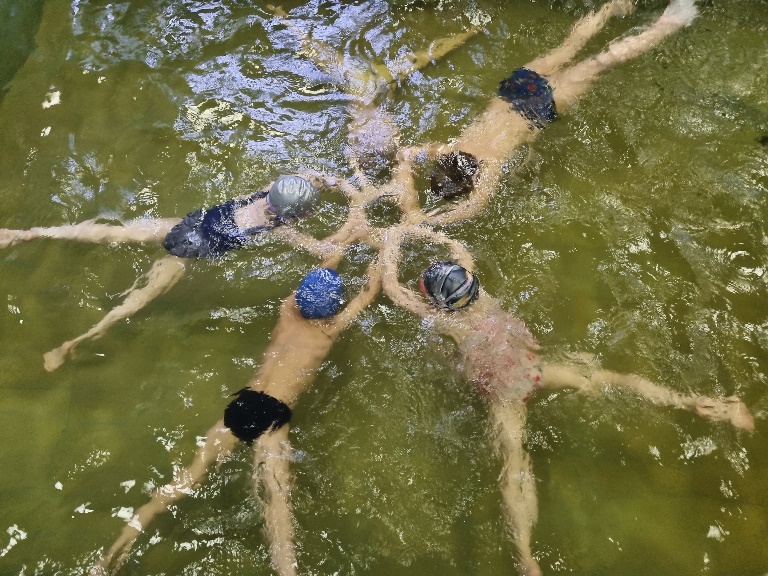 Фокусник - А сейчас мы с вами поиграем в игру «Водная мозаика». (Схемы крепятся на доске, изнаночной стороной, по ходу игры схемы переворачиваются лицевой стороной). Ведущий предлагает детям перестраиваться согласно схеме.Например: 2 малых круга, в одну колонку в центре бассейна в чередовании цвета. Упражнения выполняются под быструю музыку.Фокусник - Молодцы! Какие элементы вы умеете выполнять: «звёздочка», «поплавок», «медуза»? Педагог обращает внимание на доску, где вывешено графическое изображение звёздочки и поплавка (дети их выполняют под спокойную музыку «Кувшинки», «Капельки»).Фокусник - Вы слышали музыку? Какая была музыка? (выслушивает и обобщает ответы детей).Обращает внимание детей на новые фигуры.Фокусник - А как вы думаете, что это («группировка»), («круг»)?Давайте попробуем выполнить эти элементы (звучит стремительная, быстрая музыка).Фокусник - Какая музыка звучала сейчас? (обобщение ответов детей).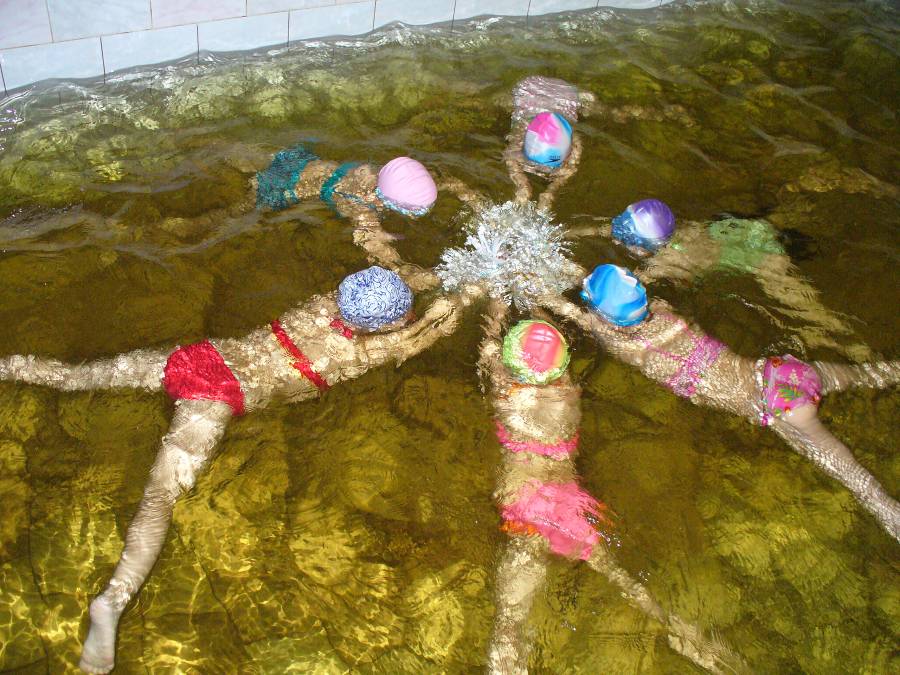 А теперь давайте попробуем создать небольшую схему.Выполнение движений под музыкальное сопровождение.  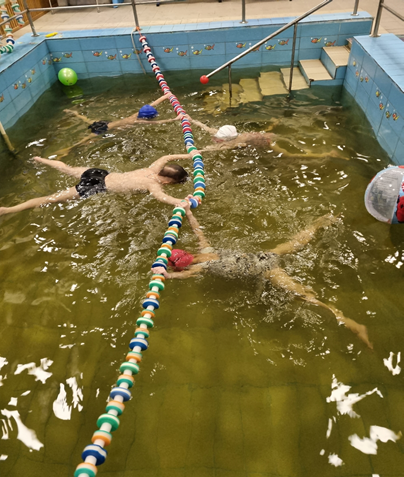 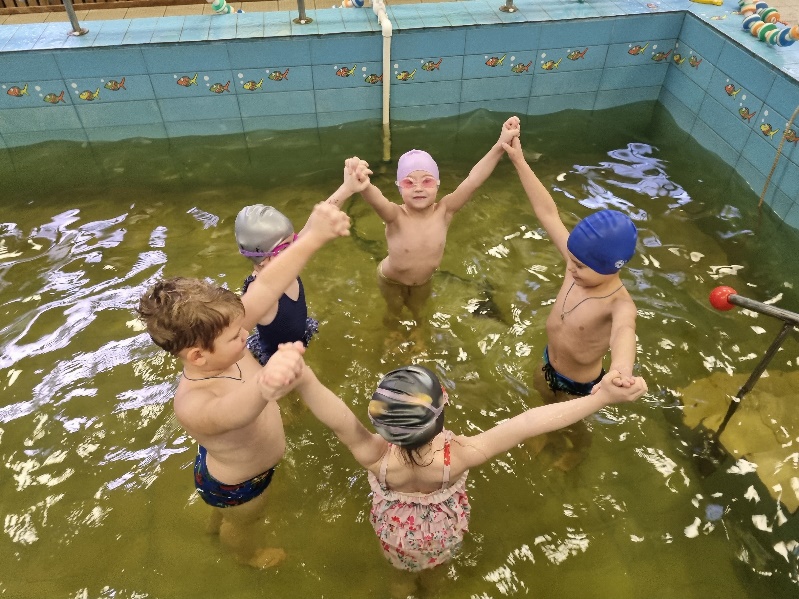 Фокусник - Этот элемент называется «бусы». Чтобы его выполнить нужно всем встать в большой круг в центре бассейна, выполнить «поплавок», взявшись за руки (руки должны быть прямыми).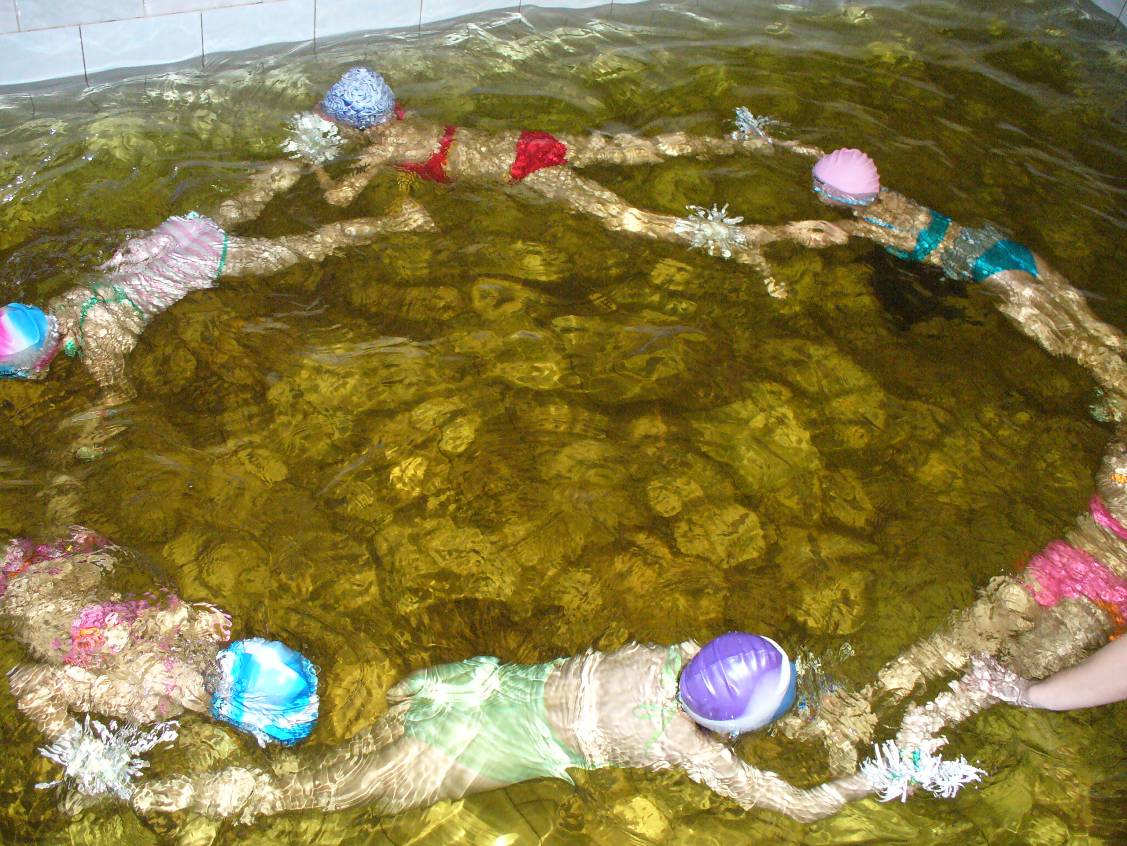 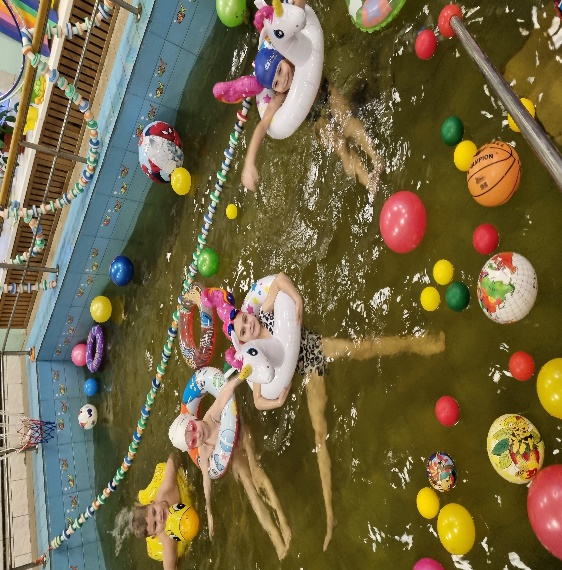 Фокусник — Вот какие молодцы! Вам, понравилось танцевать? А вы бы хотели заняться синхронным плаванием? Спортом занимаются сильные, увлечённые своим делом люди. И чтобы добиться высоких результатов они много тренируются и побеждают в разных соревнованиях. Давайте проверим, как вы умеете задерживать дыхание под водой. По сигналу сделать вдох, задержать дыхание присесть, погрузиться под воду и не дышать. Кто дольше? Отметить победителей. (2-3 раза) Фокусник - Ребята, посмотрите, сколько плавает морских ежей (массажные мячики) они помогут нам сделать массаж.Возьмите по ежу, встаньте в круг, покатайте его между ладошками, по груди, по животу, а теперь повернитесь направо и покатайте ежиком круговыми движениями по спине соседа.(Свободные игры по выбору детей)Дети выходят из бассейна. Фокусник предлагает детям в группе с помощью мозаики придумать новые способы построений и перестроений. Сложный в техническом отношении вид спорта - очень увлекательное зрелище, которое не может оставить равнодушным того, кто хотя бы раз видел такой «спектакль» на воде. 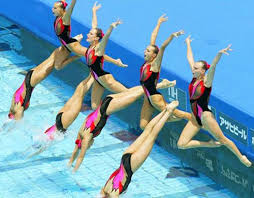 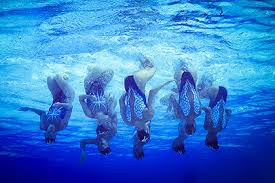 Список литературыВасильев В.С., Никитский Б.Н. Обучение детей плаванию. – М., 2006. – 143 с.Горбунов В.В. Вода дарит здоровье. - М., 2006.- 32 с. Гурфинкель А. Как рыба в воде: //Учите детей плавать / Семья и школа. - 2000, № 7. – С. 53-55.Мрыхин Р.П. Я учусь плавать. - Ростов-н/Д., 2006. – 96 с. Обучение плаванию в детском саду / Т.И.Осокина, Е.А.Тимофеева, Т,Л,Богина.- М., 1991.- 159 с.Развитие синхронного плавания. М., 1998. Методика физического воспитания. - М., 1992. 